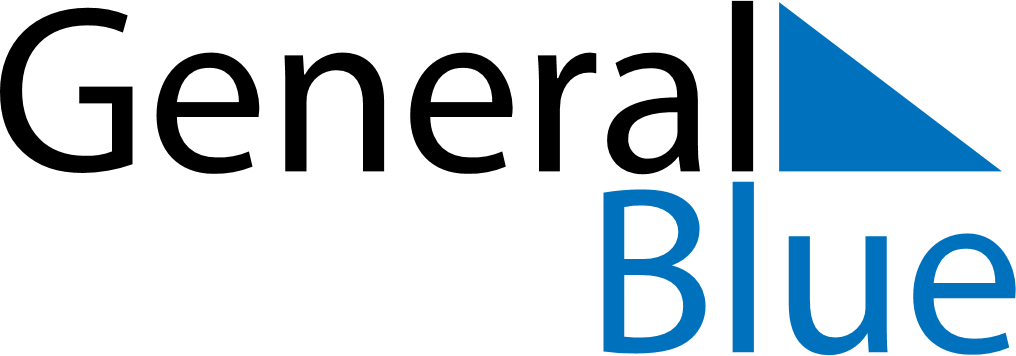 August 2024August 2024August 2024August 2024August 2024August 2024Lviv, UkraineLviv, UkraineLviv, UkraineLviv, UkraineLviv, UkraineLviv, UkraineSunday Monday Tuesday Wednesday Thursday Friday Saturday 1 2 3 Sunrise: 5:54 AM Sunset: 9:06 PM Daylight: 15 hours and 12 minutes. Sunrise: 5:55 AM Sunset: 9:04 PM Daylight: 15 hours and 9 minutes. Sunrise: 5:56 AM Sunset: 9:03 PM Daylight: 15 hours and 6 minutes. 4 5 6 7 8 9 10 Sunrise: 5:58 AM Sunset: 9:01 PM Daylight: 15 hours and 3 minutes. Sunrise: 5:59 AM Sunset: 9:00 PM Daylight: 15 hours and 0 minutes. Sunrise: 6:01 AM Sunset: 8:58 PM Daylight: 14 hours and 57 minutes. Sunrise: 6:02 AM Sunset: 8:56 PM Daylight: 14 hours and 54 minutes. Sunrise: 6:04 AM Sunset: 8:55 PM Daylight: 14 hours and 50 minutes. Sunrise: 6:05 AM Sunset: 8:53 PM Daylight: 14 hours and 47 minutes. Sunrise: 6:06 AM Sunset: 8:51 PM Daylight: 14 hours and 44 minutes. 11 12 13 14 15 16 17 Sunrise: 6:08 AM Sunset: 8:49 PM Daylight: 14 hours and 41 minutes. Sunrise: 6:09 AM Sunset: 8:48 PM Daylight: 14 hours and 38 minutes. Sunrise: 6:11 AM Sunset: 8:46 PM Daylight: 14 hours and 34 minutes. Sunrise: 6:12 AM Sunset: 8:44 PM Daylight: 14 hours and 31 minutes. Sunrise: 6:14 AM Sunset: 8:42 PM Daylight: 14 hours and 28 minutes. Sunrise: 6:15 AM Sunset: 8:40 PM Daylight: 14 hours and 24 minutes. Sunrise: 6:17 AM Sunset: 8:38 PM Daylight: 14 hours and 21 minutes. 18 19 20 21 22 23 24 Sunrise: 6:18 AM Sunset: 8:36 PM Daylight: 14 hours and 18 minutes. Sunrise: 6:20 AM Sunset: 8:34 PM Daylight: 14 hours and 14 minutes. Sunrise: 6:21 AM Sunset: 8:32 PM Daylight: 14 hours and 11 minutes. Sunrise: 6:23 AM Sunset: 8:30 PM Daylight: 14 hours and 7 minutes. Sunrise: 6:24 AM Sunset: 8:28 PM Daylight: 14 hours and 4 minutes. Sunrise: 6:26 AM Sunset: 8:26 PM Daylight: 14 hours and 0 minutes. Sunrise: 6:27 AM Sunset: 8:24 PM Daylight: 13 hours and 57 minutes. 25 26 27 28 29 30 31 Sunrise: 6:29 AM Sunset: 8:22 PM Daylight: 13 hours and 53 minutes. Sunrise: 6:30 AM Sunset: 8:20 PM Daylight: 13 hours and 50 minutes. Sunrise: 6:32 AM Sunset: 8:18 PM Daylight: 13 hours and 46 minutes. Sunrise: 6:33 AM Sunset: 8:16 PM Daylight: 13 hours and 43 minutes. Sunrise: 6:34 AM Sunset: 8:14 PM Daylight: 13 hours and 39 minutes. Sunrise: 6:36 AM Sunset: 8:12 PM Daylight: 13 hours and 36 minutes. Sunrise: 6:37 AM Sunset: 8:10 PM Daylight: 13 hours and 32 minutes. 